CZWARTEK  30.04.2020 -  propozycje działań i aktywności dzieci w domu dla dzieci 
z grupy IITemat kompleksowy: Świat w książkach zapisany!Temat dnia: Szanujemy książki. Cele: dziecko	doskonali aparat artykulacyjny, poprzez naukę rymowanki,rozwija inteligencję językową,rozwija sprawność słuchową,wie, jak powstaje papier,wie, że należy szanować drzewa i  papier,doskonali sprawność ruchową, doskonali koordynację wzorkowo-ruchową,rozwija twórcze myślenie,doskonali sprawność manualną,1. „Kolorowe rymowanki” – nauka rymowankiPrzebieg:Powtórzcie głośno poprzednio poznaną rymowankę, a następnie nauczcie siękolejnej:Chodzi baj po ścianieW szerokim kaftanie.Baj, baj kaftan długi ma,Baj, baj pięknie sobie gra.2. „Opowiadamy bajki” – zabawa z chustą animacyjnąPrzebieg:Wszyscy uczestnicy zabawy siadają w kole i łapią kawałek chusty animacyjnej.Ty, jako główny bajarz, rozpocznij zabawę. Na chustę wrzuć dowolny przedmiot(który stanie się głównym bohaterem bajki) i rozpocznij opowieść. Zadaniem każdegomalucha biorącego udział w zabawie jest dopisanie (dopowiedzenie) dalszej częściTwojej opowieści. Opowiadacie po kolei, tak jak siedzicie. Wykorzystajcie chustę,jako element scenografii do Waszej bajki. Jeśli poruszacie nią silnie, w tle opowieścipojawia się wiatr. Uruchomcie wszystkie pokłady Waszej wyobraźni, by stworzyćpiękną opowieść.3. „Orientuj się!” – zabawa orientacyjno-porządkowaPrzebieg:Każdemu maluchowi wręcz szarfę w dowolnym kolorze. Wszyscy uczestnicyprzekładają je przez ramię. Włącz dowolną piosenkę. Dzieci spacerują swobodniepo sali, dopóty, dopóki nie wyłączysz muzyki, podając hasło: „orientuj się!”. Gdy tylkomuzyka umilknie i zabrzmi hasło, uczestnicy muszą zdjąć szarfę (UWAGA! Muszą tozrobić od dołu, czyli przewlec ją po całym ciele i dopiero potem ściągnąć przez nogi).Kiedy wszystkim się uda, ponownie włącz muzykę. Jeśli chcesz, możesz wprowadzićdo zabawy element rywalizacji. Każdy, kto ściągnie szafę jako ostatni, odpada,a wygrywa ten, kto zostanie z szarfą po wszystkich rundach.4. „Z czego zrobione są książki? – pogadanka ekologicznaPrzebieg:Podczas rozmowy z maluchami na temat książek i gazet warto przemycić kilkainformacji na temat tego, z czego powstaje papier. Może uda Ci się zdobyć ilustracjeprzedstawiające sposób jego powstawania. Najważniejszą jednak informacją,którą dzieci powinny otrzymać, jest fakt, że papier pozyskuje się, wycinając drzewa.Dlatego tak ważne jest ekologiczne podejście do życia i wpajanie go od najmłodszychlat. Wiecie, jak cenne jest każde drzewo, dlatego właśnie postarajcie się zbieraćmakulaturę i albo oddawać ją do skupu, albo jak najczęściej wykorzystywać nazajęciach. W ciekawostkach marcowych jest przepis na masę papierową zrobionąz gazet. Jej zrobienie wymaga troszkę większego wysiłku, ale pozwala wykorzystaćmakulaturę! A podczas następnych zajęć wspólnie wykonacie własny papierz surowców wtórnych!5. „Smażymy naleśniki” – zabawa ruchowa doskonaląca koordynację wzrokowo - ruchowąPrzebieg:Każdemu maluchowi wręcz „patelnię” (krążek lub paletkę do ping-ponga)i naleśnik (woreczek z grochem). Dzieci kładą naleśniki na patelnię. Ich zadaniem jestprzewrócenie naleśnika. Za pomocą krążka lub paletki dzieci podrzucają woreczeki starają się złapać go z powrotem na krążek lub paletkę. Jak Wam idzie?6. „Robimy papier” – eksperymentPrzebieg:Do zrobienia ekologicznego papieru potrzebne Wam będą zużyte już gazety,papier, tektura, wytłoczki po jajkach (ogólnie szeroko pojęta makulatura), ciepławoda, ramka (taka, jak zwykle używana jest do oprawiania obrazów, możesz jednakzbić ją sama, wykorzystując 4 listewki), kawałek firanki lub siateczki trochę większejniż ramka, pinezki, dwa kawałki tektury większe od ramki, wałek.Firankę mocno naciągnij na ramkę i przymocuj pinezkami na stałe. Wszystkieartykuły, określane tu jako „makulatura”, porwijcie na jak najmniejsze kawałki. Todoskonała zabawa! Następnie wszystkie te skrawki wrzućcie do miski i zalejcie ciepłąwodą, tak by dokładnie namokły. Kiedy już namokną wystarczająco, wyrabiajcieje rękoma, jakbyście wyrabiali ciasto (możesz je zmiksować, będzie szybciej). Takpowstałą papkę wyłóżcie na ramkę i rozsmarujcie, tworząc jak najcieńszą warstwę.Ramkę odwróćcie i odciśnijcie pulpę z papieru na tekturę, na nią połóżcie drugątekturę i przejedźcie po niej wałkiem. W ten sposób odciśniecie nadmiar wody.Wasz papier przełóżcie ponownie na gazetę i połóżcie w jakimś ciepłym, dobrzenasłonecznionym miejscu. Pozostaje tylko poczekać, aż wyschnie!Poniżej załączamy dodatkowe pomoce i propozycje zadań:Film edukacyjny – „Jak powstaje papier?”https://www.youtube.com/watch?v=Ge1yuShI30kFilmik edukacyjny – „Dlaczego? Po co? Jak? - Liście, skrzydła, papier”https://www.youtube.com/watch?v=-syVkvEKaqwŻyczymy miłej zabawyWychowawczynie z gr II 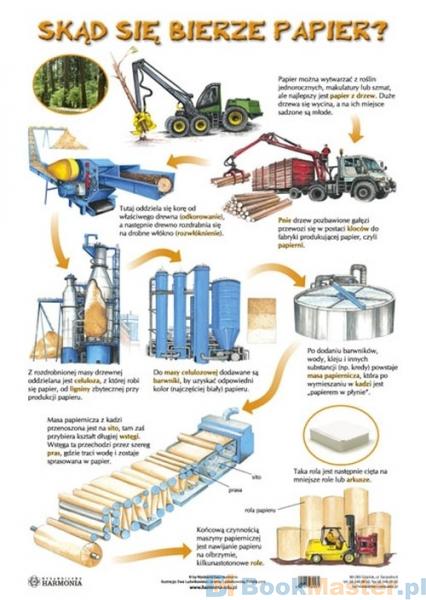 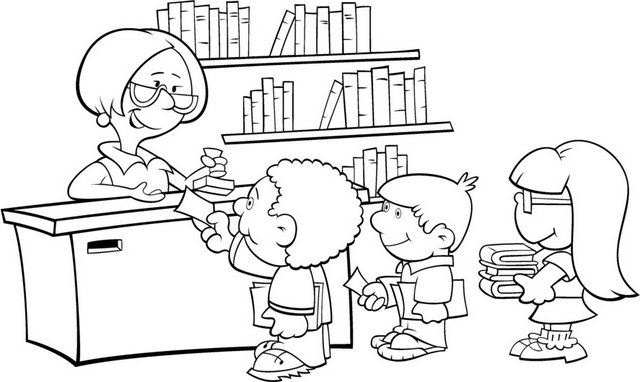 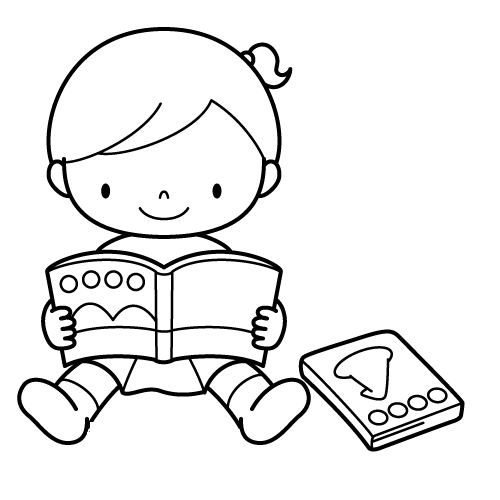 